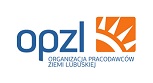 Szanowni Państwo, OPZL zamierza przystąpić do konkursu ogłoszonego przez PARP w zakresie wsparcia na rzecz zarządzania strategicznego przedsiębiorstw oraz budowy przewagi konkurencyjnej na rynku w ramach Programu Operacyjnego Wiedza Edukacja Rozwój 2014-2020. Celem projektu jest: identyfikacja odbiorców wsparcia; opracowanie analizy potrzeb rozwojowych MMSP; przygotowanie dla nich Planów Rozwojowych oraz analiza faktycznej dostępności usług rozwojowych dla MMSP. W związku z powyższym zwracamy się do Państwa z prośbą o wypełnienie ankiety, która ma na celu identyfikację Państwa potrzeb i zainteresowanie udziałem w powyższym projekcie. Prosimy o dokładne wypełnienie poszczególnych punktów ankiety. Wielkość przedsiębiorstwa według zatrudnienia: do 9 pracowników     10-25 pracowników     26-49 pracowników      50-249 pracowników    Siedziba firmy na terenie: województwo lubuskie    
 spoza   Osoba reprezentująca firmę zgodnie z dokumentem rejestrowym (KRS, CEIDG): kobieta      
 mężczyzna   Czy zatrudniają Państwo osoby w niekorzystnej sytuacji na rynku pracy?  pracownicy 45 +    
 osoby niepełnosprawne    osoby posiadające max. wykształcenie gimnazjalne    Czy posiadają Państwo udokumentowaną strategię lub plan rozwoju firmy (tj. podpisany przez kierownictwo dokument, który określałby cele i ich mierniki)?  tak      nie   W jaki sposób planowane są przyszłe działania w Państwa firmie? spontanicznie wykorzystując wyniki zleconych badań i analiz w oparciu o założenia spisanej strategii działania firmy w firmie nie planuje się przyszłych działań inneCzy widzą Państwo potrzebę zdiagnozowania potrzeb i barier rozwojowych w swojej firmie? tak     nie    Czy są Państwo wstępnie zainteresowani udziałem w projekcie dofinansowanym z UE, w wyniku którego powstałby plan rozwoju Państwa firmy?  tak      nie    Czy są Państwo gotowi wnieść wkład własny do projektu w wysokości 10% kosztów usługi doradczej?  max. 635,95 zł brutto dla firm do 9 pracowników    max. 1027,71 zł brutto dla firm 10-25 pracowników     max. 1383,45 zł brutto dla firm 26-49 pracowników      max. 1943,81 zł brutto dla firm 50-249  pracowników   Jakie są Państwa potrzeby i oczekiwania w kontekście udziału w projekcie dofinansowanym z UE, w wyniku którego powstałby plan rozwoju Państwa firmy? Proszę o wskazanie wszystkich właściwych odpowiedzi: wysoka jakość wsparcia doradczego niekolidowanie wsparcia świadczonego w projekcie z codziennym funkcjonowaniem firmy możliwość wyboru czasu i miejsca realizowanego doradztwa bezpłatność wsparcia / wniesienie niewielkiego wkładu własnego możliwość opracowania profesjonalnego planu rozwoju wsparcie w zakresie wdrożenia opracowanego planu rozwoju inne (proszę podać jakie)…………………………………………………………………………………………………………………………………………………………………………………………………………………………………………………………………………………………………….……………………………………………………………………………………………………………………………………………………………………….……………………………………………………………………………………………………………………………………………………………………….Jakie  są Państwa obawy związanie z udziałem w projekcie dofinansowanym z UE, w wyniku którego powstałby plan rozwoju Państwa firmy? Proszę o wskazanie wszystkich właściwych odpowiedzi: brak wiedzy w zakresie dostępności tego typu usług doradczych na rynku brak dyspozycyjności kadry zarządzającej udział w projekcie nie przyniesie nam żadnych korzyści brak środków własnych na finansowanie doradztwa lub obawy związane z koniecznością wniesienia wysokiego wkładu własnego oferowane wsparcie będzie niskiej jakości i nie będzie można go wykorzystać w praktyce otrzymamy tylko teoretyczne wsparcie bez praktycznych warsztatów jak korzystać i wdrożyć opracowane plany rozwojowe inne (proszę podać jakie)…………………………………………………………………………………………………………………………………………………………………………………………………………………………………………………………………………………………………….……………………………………………………………………………………………………………………………………………………………………….……………………………………………………………………………………………………………………………………………………………………….   Czy zamierzają Państwo korzystać z dofinansowania z funduszy UE w zakresie regionalnego programu operacyjnego? tak    nie   Dziękujemy za wypełnienie ankiety.